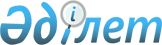 О внесении изменений и дополнения в решение Мартукского районного маслихата от 22 декабря 2017 года № 116 "Об утверждении бюджета Мартукского сельского округа на 2018-2020 годы"
					
			С истёкшим сроком
			
			
		
					Решение Мартукского районного маслихата Актюбинской области от 10 сентября 2018 года № 179. Зарегистрировано Управлением юстиции Мартукского района Департамента юстиции Актюбинской области 25 сентября 2018 года № 3-8-189. Прекращено действие в связи с истечением срока
      В соответствии с пунктом 2 статьи 9-1, пунктом 4 статьи 106 и статьей 109-1 Бюджетного кодекса Республики Казахстан от 4 декабря 2008 года, статьей 6 Закона Республики Казахстан от 23 января 2001 года "О местном государственном управлении и самоуправлении в Республике Казахстан", Мартукский районный маслихат РЕШИЛ:
      1. Внести в решение Мартукского районного маслихата от 22 декабря 2017 года № 116 "Об утверждении бюджета Мартукского сельского округа на 2018-2020 годы" (зарегистрированное в реестре государственной регистрации нормативных правовых актов под № 5864, опубликованное 26 января 2018 года в эталонном контрольном банке нормативных правовых актов Республики Казахстан в электронном виде) следующие изменения и дополнение:
      в пункте 1:
      в подпункте 1):
      доходы 
      цифры "329 821" заменить цифрами "371 971,8",
      в том числе:
      поступления трансфертов 
      цифры "278 142" заменить цифрами "320 179";
      дополнить абзацем следующего содержания:
      "неналоговые поступления – 113,8 тысяч тенге;";
      в подпункте 2):
      затраты 
      цифры "329 821" заменить цифрами "371 971,8".
      2. Приложение 1 указанного решения изложить в новой редакции согласно приложению 1 к настоящему решению.
      3. Настоящее решение вводится в действие с 1 января 2018 года. Бюджет Мартукского сельского округа на 2018 год
					© 2012. РГП на ПХВ «Институт законодательства и правовой информации Республики Казахстан» Министерства юстиции Республики Казахстан
				
      Председатель сессии Мартукского районного маслихата 

А. Кужаков

      Секретарь Мартукского районного маслихата 

А. Альмухамбетов
Приложение 1 к решению Мартукского районного маслихата от 10 сентября 2018 года № 179Приложение 1 к решению Мартукского районного маслихата от 22 декабря 2017 года № 116
Категория
Категория
Категория
Категория
Сумма, тысяч тенге
Класс
Класс
Класс
Сумма, тысяч тенге
Подкласс
Подкласс
Сумма, тысяч тенге
Наименование
Сумма, тысяч тенге
1
2
3
4
5
Доходы
371 971,8
1
Налоговые поступления
51 679
01
Подоходный налог
23 666
2
Индивидуальный подоходный налог
23 666
04
Налоги на собственность
28 013
1
Налоги на имущество
377
3
Земельный налог
2 682
4
Налог на транспортные средства
24 954
2
Неналоговые поступления
113,8
01
Доходы от государственной собственности
45,9
5
Доходы от аренды имущества, находящегося в государственной собственности
45,9
06
Прочие неналоговые поступления
67,9
1
Прочие неналоговые поступления
67,9
4
Поступления трансфертов
320 179
02
Трансферты из вышестоящих органов государственного управления
320 179
3
Трансферты из районного (города областного значения) бюджета
320 179
Функциональная группа
Функциональная группа
Функциональная группа
Функциональная группа
Функциональная группа
Сумма, тысяч тенге
Функциональная подгруппа
Функциональная подгруппа
Функциональная подгруппа
Функциональная подгруппа
Сумма, тысяч тенге
Администратор бюджетных программ
Администратор бюджетных программ
Администратор бюджетных программ
Сумма, тысяч тенге
Программа
Программа
Сумма, тысяч тенге
Наименование
Сумма, тысяч тенге
1
2
3
4
5
6
Затраты
371 971,8
01
Государственные услуги общего характера
24 278,8
1
Представительные, исполнительные и другие органы, выполняющие общие функции государственного управления
24 278,8
124
Аппарат акима города районного значения, села, поселка, сельского округа
24 278,8
001
Услуги по обеспечению деятельности акима города районного значения, села, поселка, сельского округа
23 878,8
022
Капитальные расходы государственного органа
400
04
Образование
96 538
1
Дошкольное воспитание и обучение
96 538
124
Аппарат акима города районного значения, села, поселка, сельского округа
96 538
004
Дошкольное воспитание и обучение и организация медицинского обслуживания в организациях дошкольного воспитания и обучения
96 538
06
Социальная помощь и социальное обеспечение 
16 040
2
Социальная помощь
16 040
124
Аппарат акима города районного значения, села, поселка, сельского округа
16 040
003
Оказание социальной помощи нуждающимся гражданам на дому
16 040
07
Жилищно-коммунальное хозяйство
79 053
3
Благоустройство населенных пунктов
79 053
124
Аппарат акима города районного значения, села, поселка, сельского округа
79 053
008
Освещение улиц в населенных пунктах
32 016
009
Обеспечение санитарии населенных пунктов
2 000
011
Благоустройство и озеленение населенных пунктов
45 037
12
Транспорт и коммуникации
154 112
1
Автомобильный транспорт
154 112
124
Аппарат акима города районного значения, села, поселка, сельского округа
154 112
013
Обеспечение функционирования автомобильных дорог в городах районного значения, селах, поселках, сельских округах
31 000
045
Капитальный и средний ремонт автомобильных дорог в городах районного значения, селах, поселках, сельских округах
123 112
13
Прочие
1 950
9
Прочие
1 950
124
Аппарат акима города районного значения, села, поселка, сельского округа
1 950
040
Реализация мероприятий для решения вопросов обустройства населенных пунктов в реализацию мер по содействию экономическому развитию регионов в рамках Программы развития регионов до 2020 года
1 950
Функциональная группа
Функциональная группа
Функциональная группа
Функциональная группа
Функциональная группа
Сумма, тысяч тенге
Функциональная подгруппа
Функциональная подгруппа
Функциональная подгруппа
Функциональная подгруппа
Сумма, тысяч тенге
Администратор бюджетных программ
Администратор бюджетных программ
Администратор бюджетных программ
Сумма, тысяч тенге
Программа
Программа
Сумма, тысяч тенге
Наименование
Сумма, тысяч тенге
1
2
3
4
5
6
Чистое бюджетное кредитование
0
Категория
Категория
Категория
Категория
Сумма, тысяч тенге
Класс
Класс
Класс
Сумма, тысяч тенге
Подкласс
Подкласс
Сумма, тысяч тенге
Наименование
Сумма, тысяч тенге
1
2
3
4
5
5
Погашение бюджетных кредитов
0
01
Погашение бюджетных кредитов
0
1
Погашение бюджетных кредитов, выданных из государственного бюджета
0
Функциональная группа
Функциональная группа
Функциональная группа
Функциональная группа
Функциональная группа
Сумма, тысяч тенге
Функциональная подгруппа
Функциональная подгруппа
Функциональная подгруппа
Функциональная подгруппа
Сумма, тысяч тенге
Администратор бюджетных программ
Администратор бюджетных программ
Администратор бюджетных программ
Сумма, тысяч тенге
Программа
Программа
Сумма, тысяч тенге
Наименование
Сумма, тысяч тенге
1
2
3
4
5
6
Сальдо по операциям с финансовыми активами
0
Приобретение финансовых активов
0
Дефицит (профицит) бюджета
0
Финансирование дефицита (использование профицита) бюджета
0
Категория
Категория
Категория
Категория
Сумма, тысяч тенге
Класс
Класс
Класс
Сумма, тысяч тенге
Подкласс
Подкласс
Сумма, тысяч тенге
Наименование
Сумма, тысяч тенге
1
2
3
4
5
7
Поступление займов
0
01
Внутренние государственные займы
0
2
Договоры займа
0
Функциональная группа
Функциональная группа
Функциональная группа
Функциональная группа
Функциональная группа
Сумма, тысяч тенге
Функциональная подгруппа
Функциональная подгруппа
Функциональная подгруппа
Функциональная подгруппа
Сумма, тысяч тенге
Администратор бюджетных программ
Администратор бюджетных программ
Администратор бюджетных программ
Сумма, тысяч тенге
Программа
Программа
Сумма, тысяч тенге
Наименование
Сумма, тысяч тенге
1
2
3
4
5
6
16
Погашение займов
0
1
Погашение займов
0